Birthday Bingo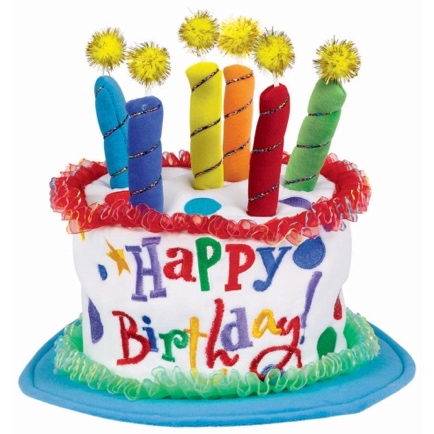 When is your birthday?It’s __________________ __________________.1st to 9thJanuaryFebruaryMarchApril10th to 16thMayJuneJulyAugust17th to 26thSeptemberOctoberNovemberDecember27th to 31st